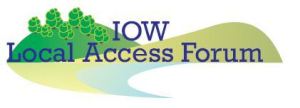 The Isle of Wight Local Access Forum wants to know your views on creating better access to the countryside and Rights of Way. We would like to know what you would like to see done to improve access by removing barriers.Please tell us your five priorities to support those with mobility issues, for those with push chairs, children, older residents and those with other disabilities. The deadline for feedback is 5pm, Friday 23rd April 2022.My/our five priorities to improve mobility access to local services, facilities and the countryside are:1:2:3:4:5:Any other queries, questions and suggestions:If you wish to be kept updated please fill in the optional response form below: Your name:                                        Your organisation (if appropriate):Address:                                                                 Email:                   Telephone Number:Please return questionnaire to:  Paul Fuller, Local Access Forum, 45 Oxford Street, Cowes, Isle of Wight, PO31 8PTor Email: paulfulleriw@gmail.com